МДОУ детский сад №1.Конспект открытого занятия по ПДД в виде викторины между двух команд в подготовительной группе «Знатоки ПДД»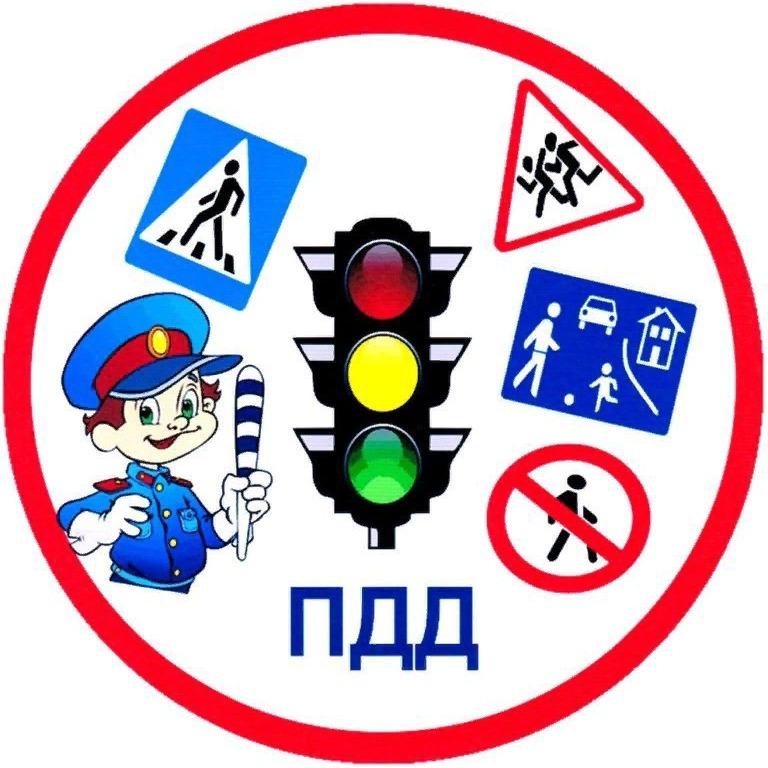 Подготовили и провели: Богданова М.Е.Байкова Р.А.Ноябрь 2019 г.Интеграция образовательных областей: социально-коммуникативное развитие, познавательное развитие, речевое развитие, художественно-эстетическое развитие, физическое развитие.Цель: закреплять знания детей о правилах дорожного движения, о сигналах и работе светофора в игровой форме. Уточнить представления детей о назначении дорожных знаков. Воспитывать внимательность, умение ориентироваться при переходе улицы.Задачи: продолжать формировать знания детей о правилах дорожного движения, правилах безопасного поведения на улицах и дорогах города; уточнять знания детей о дорожных знаков для пешеходов и водителей; развивать наблюдательность, умение предвидеть и разрешать опасную ситуацию, быть внимательным, сосредоточенным; расширять знания детей о правилах безопасного, дорожного движения в качестве пешехода и пассажира транспортного средства; продолжать развивать зрительное и слуховое восприятие, словесно-логическое мышление, память; подводить детей к осознанию о необходимости соблюдать правила дорожного движения; формировать представления о некоторых типичных опасных ситуаций на дорогах и способах поведения в них; совершенствовать умение грамматически верно оформлять свои рассуждения; учить соблюдать игровые правила.Оборудование и материалы: 2 трафарета – корпуса и 3 сигнала светофора для конкурса «Кто быстрее и правильно соберёт светофор»; волшебная ромашка с заданиями (7 лепестков); конверт с письмом; картинки и пазлы с ситуациями на дороге и дорожных знаков; карточки с дорожными знаками на палочках; призы для детей (светоотражатели и грамоты); фишки или бланки для записи балов; четыре магнитные доски; мультимедиа (презентация); раскраски по теме; цветные карандаши; 2 обруча; 4 конуса.Предварительная работа: беседа и рассматривание иллюстраций о видах транспорта; разгадывание загадок; сюжетно-ролевые, настольные и подвижные игры по правилам дорожного движения; рассматривание иллюстраций дорожные знаки; чтение художественной литературы по теме; заучивание стихотворений.Место проведения игры викторины: актовый зал, который украшен по теме ПДД.Участники викторины: дети подготовительной группы.Зрители: воспитатели других садов, учителя начальной школы и инспектор ГИБДД.Герои: 2 ведущих (воспитатели), один из них переодет в инспектора ГИБДДПлан мероприятия:I. Вступление.II. Начало игры.1. «Приветствие команд».2. Задание № 1 Разминка «Авто загадки».3. Задание № 2 В стране дорожных знаков «Дорожная азбука».4. Задание № 3 «Кто быстрее и правильно соберёт светофор».5. Задание № 4 «Разрешается или запрещается».6. Физкультминутка игра «Такси».7. Задание № 5 «Собери дорожные ситуации и знаки».8.Задание № 6 «Автомульти».9.Задание № 7 «Какая команда лучше знает правила дорожного движения».10.Задание № 8 Творческий конкурс.III.Заключение. Итоги. Награждение победителей.Ход викторины.Дети заходят в зал и встают полукругом.Ведущий. Ребята, к нам сегодня пришли гости, давайте с ними поздороваемся (дети здороваются с гостями).Ведущий. По городу, по улице не ходят просто так,                   Когда не знаешь правила, легко попасть впросак.                   Все время будь внимательным и помни наперед.                   Свои имеют правила шофер и пешеход!Ребята! Нам сегодня в детский сад прислали письмо. Давайте узнаем, что в нем. (Читает письмо).«Дорогие ребята! Мы – жители страны дорожных знаков. В нашей стране случилась беда. Помеха-Неумеха заколдовала светофор, все дорожные знаки и транспорт. Теперь в нашей стране постоянно происходят аварии: машины врезаются друг в друга, пешеходы не могут перейти улицу. А мы сами не знаем правила дорожного движения. Помогите нам пожалуйста!»Ведущий. Ребята, вы согласны помочь жителям страны дорожных знаков? (Да).Ведущий. Тогда давайте не будем терять времени и отправимся на спасение. Ребята, а как вы думаете на чём можно отправится на помощь к жителям дорожных знаков (ответы детей). Давайте мы сегодня будем водителями и поедем на машине.Физкультминутка: «Мы – шофёры».Едем, едем на машине, круговые движения руками – «рулим»Нажимаем на педаль. движения ногамиГаз включаем, выключаем, движения рукой «вперед-назад»Смотрим пристально мы вдаль ладонь ко лбуДворники счищают капли. движения ладонями перед собойВправо, влево. Чистота! вправо, влевоВолосы ерошит ветер. руками помахать над головойМы шоферы – хоть куда! большие пальцы на обеих руках вверх, остальные в кулачокВедущий. Вот и прибыли мы в стану дорожных знаков, но чтобы нам помочь жителям страны дорожных знаков, нам нужно пройти испытания, а в этом нам поможет инспектор ГИБДД. (выходит инспектор и выносит волшебную ромашку с заданиями).Инспектор ГИБДД. Без правил дорожных прожить нельзя,                                     Пусть знает на свете их вся детвора.                                     Если правила дороги будешь знать и уважать,                                     Можешь смело без тревоги                                     Ты тогда на тормоз жать.Ребята я инспектор ГИБДД. Посмотрите что я вам принёс (показывает ромашку). С помощью этой ромашки мы с вами поможем жителям страны дорожных знаков расколдовать светофор, все дорожные знаки, транспорт и правила.Мы разделимся на две команды и поиграем в игру – викторину по правилам дорожного движения. Итак, мы разделились на две команды. Команда «Пешеходы» и команда «Светофоры». Капитаном команды «Пешеходы» будет Лукоянов Матвей, а капитаном команды «Светофоры» будет Малышева Соня.Ведущий. А теперь нам нужно выбрать жюри. Членами жюри будут: инспектор ГИБДД Юлия Николаевна и инструктор по физкультуре Касцова Лариса Анатольевна.Ведущий. А перед тем как мы начнём соревнование наши детки прочитают стихотворения про ПДД.1.Чтоб аварий избегать.       ЛераНадо строго соблюдатьПравила движенияИ нормы поведения.Вы запомните, друзья.На дороге нам нельзяБегать, прыгать и скакатьИ с мячом в футбол играть.И не думайте напрасно.Что здесь вовсе не опасно.Изучайте понемногу,Как переходить дорогу.2.Если видишь, что немного      ПолинаРазрисована дорогаПолосами в белый цвет.Словно крашеный паркет.Значит, нас всегда здесь ждётПешеходный переход.И теперь все дружно, вместе.Переходим в этом месте.Стой, машина, подожди.Пешеходов пропусти!Инспектор ГИБДД. Молодцы. А вот теперь послушайте внимательно условия игры: за каждый правильный ответ участники будут получать фишки (балы), побеждает та команда, которая наберет больше всего фишек (балов).Итак, мы начинаем. Для начала я предлагаю командам поприветствовать друг друга.Приветствие команд.Приветствие команды «Пешеходы».     МатвейМы команда – «Пешеходы»Мы на встречу к вам пришли.И смекалку и уменье,Мы с собою принесли!Приветствие команды «Светофоры».      СоняМы умники, друзья,Нам проиграть нельзя!С вами мы сразимся,Так просто не сдадимся!Ведущий. Ребята, я желаю вам удачи!Задание № 1 Разминка «Авто загадки».Командам предлагаются загадки. Каждый правильный ответ оценивается в 1 бал. Загадки задаются по очереди, сперва одной команде, потом другой.Загадки для команды «Пешеходы».1.Для этого коня еда-Бензин, и масло, и вода,На лугу он не пасется,Вдоль по улице несется.     (Машина)2.Дом по улице идет,На работу всех везет,Не на тонких курьих ножках,А в резиновых сапожках.     (Автобус)3.Сам не едет, не идет,Не подержишь - упадет,А педали пустишь в ход-Он помчит тебя вперед.     (Велосипед)4.Мчится огненной стрелойМчится вдаль машина.И зальёт пожар любойСмелая дружина.     (Пожарная машина)5.Когда тебе нужно в больницу,На помощь машина примчится.Лекарства в ней врач привезёт,От всяких болезней спасёт.Ты номер, конечно же, помнишь:03 – это …(Скорая помощь)6. Братцы в гости снарядились,Друг за друга уцепились,И помчались в путь далек,Лишь оставили дымок.   (Поезд)Загадки для команды «Светофоры»7. На этой машине белого цвета.Синеют полоски, мигалка надета.И цифры ноль два на ней написали.Что бы все люди её узнавали. (Полицейская машина)8.Несётся и стреляет,Ворчит скороговоркой.Трамваю не угнатьсяЗа этой тараторкой.     (Мотоцикл)9.В резиновых сапогах.Прямиком из магазина,Притащил нам пианино.     (Грузовик)10. Огоньком зеленым в гостиПассажиров к себе проситДовезет куда угодноОчень быстро и удобно. (Такси)11.Что за звон?По рельсам катится вагон.Внутри креслица стоят,Люди в креслицах сидят.Такой вагон запоминай,Называется …     (Трамвай)12.Груз тяжелый подхвачу,Где прикажут - положу,Человеку я служу.     (Подъемный кран)Инспектор ГИБДД. Молодцы ребята! С первым заданием вы справились, продолжаем нашу игру и переходим к следующему заданию. Я снова срываю наш волшебный лепесток с ромашки. На этом лепестке следующее задание (Задание № 2 В стране дорожных знаков «Дорожная азбука»). Давайте посмотрим, хорошо ли вы знаете дорожные знаки. Я сейчас буду читать загадку, а вы должны её отгадать и найти у себя на столах этот дорожный знак.Задание № 2 В стране дорожных знаков «Дорожная азбука».Перед участниками располагается набор дорожных знаков. Воспитатель загадывает загадки, а участники находят и показывают соответствующий дорожный знак, называют его. Какая команда правильно покажет знак, та команда зарабатывает 1 балл.1.Что за лошадь, вся в полоску,На дороге загорает?Люди едут и идут,А она – не убегает.   («Пешеходный переход»)2.Затихают все моторы,И внимательны шоферы,Если знаки говорят:«Близко школа, детский сад!»   («Осторожно! Дети»)3.Что мне делать? Как мне быть?Нужно срочно позвонить!Должен знать и ты, и он,В этом месте      (Телефон)4.Здесь какие-то работы,Ни проехать, ни пройти.Это место пешеходуЛучше просто обойти!   («Дорожные работы»)5.Перемолвились машины:Остудить пора бы шины,Остановимся, где сквер!Но вмешалась буква «Эр»:Только я могу решить,Где стоянку разрешить    (Парковка)6.Наш автобус ехал-ехал,И к площадочке подъехал.А на ней народ скучает,Молча транспорт ожидает.   («Автобусная остановка»)7.Знак водителей стращает,Въезд машинам запрещает!Не пытайтесь сгорячаЕхать мимо кирпича!    (Въезд запрещен)8.Коль в грязи капот и шины,Надо срочно мыть машину.Ну, раз надо, значит, надо.Вот вам знак, что мойка рядом!   (Знак «Мойка»)9.Тут и вилка, тут и ложка,Подзаправились немножко,Накормили и собаку…Говорим «спасибо» знаку.   (Пункт питания)10.Ты не мыл в дороге рук, Поел фрукты, овощи,Хорошо, что рядом пункт   (Медицинской помощи)Ведущий. Молодцы ребята! Со вторым заданием вы справились, продолжаем нашу игру и переходим к следующему заданию. Я снова срываю наш волшебный лепесток с ромашки. На этом лепестке следующее задание для капитанов (Кто быстрее и правильно соберёт светофор). Ребята посмотрите Помеха-неумеха заколдовала Светофор и украла у него все световые огоньки. Ребята, поможете его расколдовать? Для этого необходимо правильно его собрать.Задание № 3 «Кто быстрее и правильно соберёт светофор».(Корпус и 3 сигнала).Капитаны собирают бумажные «светофоры» на стойках. Кто быстрее и правильно соберет светофор зарабатывает 1 балл.Инспектор ГИБДД. Молодцы ребята и с этим заданием вы тоже справились. А вот теперь я вас проверю как вы хорошо знаете правила дорожного движения. Я буду говорить фразу, а вы должны её продолжить словами «разрешается» или «запрещается».Задание № 4 «Разрешается или запрещается».Воспитатель начинает фразу, а дети продолжают словами «разрешается» или «запрещается». Команды отвечают по очереди.И проспекты, и бульвары –Всюду улицы шумны.1.Тут шалить, мешать народу…(запрещается)2.Быть примерным пешеходом… (разрешается)3.В мяч играть на остановке… (запрещается).4.Идти толпой по тротуару…(запрещается).5.Играть на проезжей части… (запрещается)6.Велосипедистам цепляться за проезжающие машины (запрещается)7.Переходить улицу по пешеходному переходу (разрешается)8.Переходить улицу при красном сигнале светофора (запрещается)9.Цепляться за проезжающие машины (запрещается)10.Помогать старушкам перейти дорогу (разрешается)11.Громко разговаривать и смеяться в общественно транспорте (запрещается)12.Уступать место в транспорте пожилым людям (разрешается)13.Переходить улицу при зелёном сигнале светофора (разрешается)14.Играть во дворе на специальных отведённых площадках (разрешается)15.Кататься на велосипеде не держась за руль (запрещается)16.Уважать правила дорожного движения… (разрешается)Ведущий: Вижу правила дорожного движения, вы хорошо знаете, молодцы. А теперь давайте проверим какие вы ловкие и быстрые (проводится игра «Такси». Которая тоже может оцениваться жюри).Физкультминутка игра «Такси».Две команды, (две колонны) водитель такси – берет обруч, встает в него и перевозит детей – пассажиров (по одному) в другой конец зала по сигналу светофора. Побеждает та команда, в которой водитель быстрее перевезет всех пассажиров.Инспектор ГИБДД. Молодцы ребята. А теперь давайте проверим какие вы внимательные? Переходим к следующему заданию. Я снова срываю наш волшебный лепесток с ромашки. Что за задание спряталось на следующем волшебном лепестке (Инспектор срывает лепесток и читает задание). Ребята я вам сейчас раздам конверты, в каждом конверте спрятана «Дорожная ситуация и дорожный знак», ваша задача, собрать разрезную картинку и дать правильный ответ.Задание № 5 «Собери дорожные ситуации и знаки».Инспектор раздаёт каждой команде по 2 конверта по сигналу свистка дети открывают конверты и складывают свои картинки из частей (пазлы). Через 5 минут игра прекращается. Сколько знаков собрано правильно, столько очков получает команда. Можно заработать и дополнительные очки, если игроки правильно ответят, что это за ситуация или знак.Ведущий. Какие у нас умные ребята и с этим заданием тоже справились. Ребята, а вы любите смотреть мультфильмы. Сейчас проверим, знаете ли вы, на каком транспорте передвигались герои мультфильмов. (Участникам предлагается ответить на вопросы по мультфильмам и сказкам, в которых упоминаются транспортные средства. Отвечают команды по очереди. После правильного ответа ребенка, на экране появляется транспортное средство).Задание № 6 «Автомульти».1- На чем ехал Емеля к царю во дворец? (На печке).2- Любимый вид транспорта кота Леопольда? (Двухколесный велосипед).3- Что подарили родители дяди Федора почтальону Печкину? (Велосипед).4- Во что превратила добрая Фея тыкву для Золушки? (В карету).5- На чем летал старик Хоттабыч? (На ковре самолете).6- Какой личный транспорт у Бабы Яги? (Ступа).7- На чем катался Кай? (На санках).8- На чем поехал в Ленинград человек рассеянный? (На поезде).9- На чем летали комарики в сказке «Тараканище»? (На воздушном шарике.)10- В чём плыли по морю царица со своим сыном в сказке о царе Салтане? (В бочке)Инспектор ГИБДД. Ребята, а сейчас я проверю какая команда лучше знает правила дорожного движения. Я вам буду задавать вопросы по очереди, за каждый правильный ответ вы будете получать по 1 баллу. Если команда не может ответить, отвечает другая команда.Задание № 7 «Какая команда лучше знает правила дорожного движения».Каждой команде задается вопрос, за каждый правильный ответ команда зарабатывает 1 балл.1.Как называют людей, идущих по улице? (Пешеходы).2.Где должны ходить пешеходы? (По тротуару)3.Как называют человека, который управляет транспортным средством (Водитель)4.Где ездят машины? (По дороге)5.Где и как нужно переходить улицу? (По пешеходному переходу)6.Какие сигналы светофора вы знаете? (Красный, желтый, зеленый)7.Что означает красный сигнал светофора? (Движение запрещено)8.Какой сигнал светофора разрешает движение? (Зеленый сигнал светофора)9.Где чаще всего можно увидеть светофор? (На перекрестке)10.Что такое перекресток? (Пересечение дорог)11. Как нужно ездить детям в автомобиле? (Пристёгнутыми ремнём безопасности)12. Где должны сидеть дети в автомобиле? (В специальном детском кресле или на бустере)Ведущий. Молодцы! Вот теперь вы точно все знаете ПДД! Ребята, как вы думаете мы помогли жителям дорожных знаков, вы со всеми заданиями справились (ответы детей - самооценка). Ребята наша игра – викторина закончилась. Теперь будет работать жюри. Ему предстоит посчитать балы и огласить победителей. А пока жюри совещается и посчитывает балы, я предлагаю вам немного порисовать. Ребята выбирайте себе рисунки и садитесь разукрашивать. (после все дети со своими рисунками встают и показывают их всему залу, а в это время жюри объявляет итоги)Ведущий. Наше жюри готово к оглашению итогов. Слово жюри. (Жюри оглашает итоги викторины и вручает памятные подарки).Ведущий. И в заключение хочу всем пожелать быть послушными пешеходами и соблюдать правила дорожного движения. Берегите себя и буте очень внимательными на дороге и на улице!Инспектор ГИБДД. А моим ребяткам хочу сказать, что                                     Правила дорожные                                     Всем нужно твёрдо знать.                                     Будем их ребята,                                     Почаще повторять!Дети читают обобщающие стихи.Спасибо! До свидания! (Дети потихоньку уходят в группу)